Zakończenie roku przedszkolnego.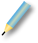 2016-06-24 14:13Dnia 24 czerwca przedszkolaki miały swoje zakończenie roku przedszkolnego, mimo że do 3 czerwca trwać będą zajęcia w punktach. W piątek, ostatnie dzień roku szkolnego,  dzieci zgromadziły się na sali gimnastycznej i...z uśmiechem na twarzy odebrały swoje dyplomiki, które wręczyła im dyrektor szkoły.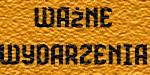 GALERIA FOTOGRAFICZNASpotkanie z rodzicami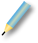 2015-08-17 22:01Informujemy, że spotkanie z rodzicami dzieci zapisanych do punktów przedszkolnych odbędzie się 24 sierpnia 2015 roku - poniedziałek - o godz. 17.00 w sali lekcyjnej nr 9. Zapraszamy rodziców oraz wychowawców dzieci przedszkolnych.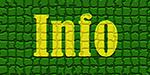 Informacja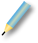 2016-06-21 20:04Zajęcia w punktach przedszkolnych od czwartku- 23 czerwca do 1 lipca odbywać się będą w godzinach od 8.00- 12.00. Zajęć świetlicowych oraz ciepłych posiłków nie będzie.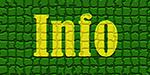 Cała Polska czyta dzieciom i...my też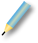 2016-06-20 16:50Wielką radość sprawiają dzieciom spotkania z różnymi osobami czytającymi bajki w ramach akcji "Cała Polska czyta dzieciom".  Tym razem bajkę "Jak Wojtuś został strażakiem" przeczytał przedszkolakom radny Gminy Miejsce Piastowe, były strażak Państwowej Straży Pożarnej w Krośnie - pan Piotr Pirga z Głowienki.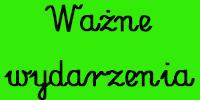 GALERIA FOTOGRAFICZNAGrupy przedszkolaków w roku 2016/2017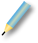 2016-06-16 14:41Poniżej przedstawiam propozycję podziału dzieci na dwie grupy przedszkolne. Przy podziale uwzględniano to: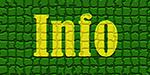 czy dziecko jest samodzielne,czy nie płacze,czy jego rozwój emocjonalny, mimo szybszego rozwoju intelektualnego, jest na tyle wystarczający, że dziecko może funkcjonować w grupie dzieci starszych,czy z łatwością rozstaje się z mamą,aby w grupach było mniej więcej po równo dzieci,czy dzieci w grupie Pszczółek będą miały właściwe warunki do przygotowania do kl. I.Festiwal tańca przedszkolnego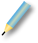 2016-06-10 16:03Już druga edycja festiwalu tańca przedszkolnego odbyła się 10 czerwca w Głowience. Wzięły w nim udział przedszkola z terenu Gminy Miejsce Piastowe. Nasze Pszczółki w roli Smerfów - na czele z Panią Smerf- Agatą oraz Biedronki - czirliderki pod przewodnictwem pani Małgosi, pięknie zaprezentowały się na parkiecie szkoły w Głowience. Zwycięzców i zwyciężonych nie było, ponieważ festiwal był okazją do dobrej zabawy. 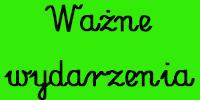 GALERIA FOTOGRAFICZNAKontrola głów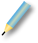 2016-06-09 17:04Proszę rodziców o systematyczne sprawdzanie głów swoim dzieciom, ponieważ docierają sygnały o wszach. Być może głowy nie zostały trwale wyczyszczone po pierwszym zabiegu higienicznym.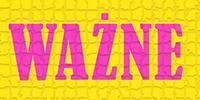 Misjonarz u przedszkolaków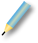 2016-06-09 17:04Przedszkolaków odwiedził dzisiaj ksiądz misjonarz- Wiesław Marecki, który przebywa na misji w Kamerunie. Dzieciaki chętnie się z nim przywitały i wykonały wspólne zdjęcie.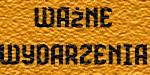 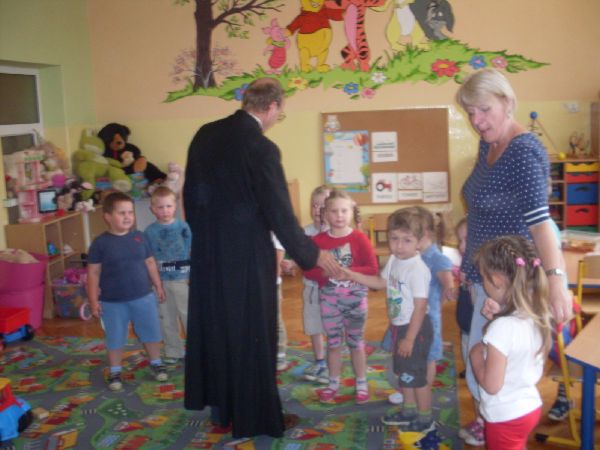 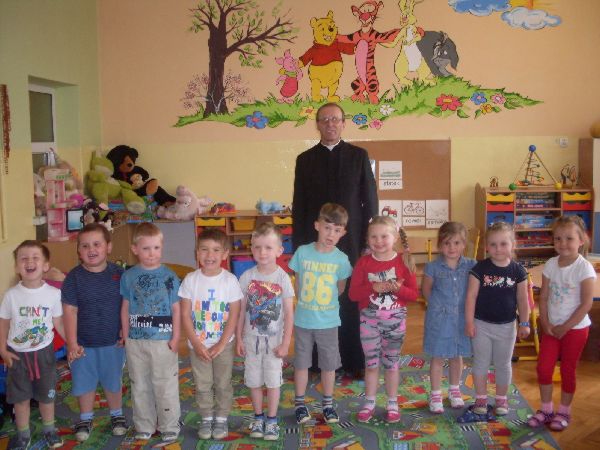 Dni otwarte- zaproszenie dla rodziców i dzieci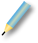 2016-06-08 15:23W poniedziałek i wtorek- 13 i 14 czerwca 2016 roku  odbędą się w punkcie przedszkolnym naszej szkoły Dni Otwarte dla dzieci z rodzicami. Wszystkich zainteresowanych oraz dzieci, które we wrześniu 2016 rozpoczną edukację przedszkolną, zapraszamy wraz z rodzicami na godzinę 9.00. Zajęcia trwać będą do godziny 11.00.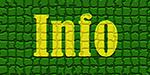 Spotkanie ze strażakami z OSP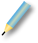 2016-06-06 17:25Dzisiaj, czyli 6 czerwca, dwie grupy przedszkolne spotkały się z naszymi strażakami z OSP. Były pokazy, mierzenie mundurów, konkursy, oglądanie samochodu strażackiego i...słodycze. Dziękujemy naszym strażakom za wszystko, ponieważ dla dzieci była to wielka frajda i nauka.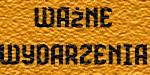 GALERIA FOTOGRAFICZNAPszczółki na podwórku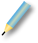 2016-06-03 18:19Dzieci przedszkolne uwielbiają zabawę na podwórzu. Przy sprzyjającej pogodzie wychodzą na plac zabaw. Dzisiaj jednak poszli z panią Agatą koło Domu Ludowego, aby pomalować trochę na asfalcie. Następnie udali się do naszego Parku, aby "poćwiczyć na siłowni".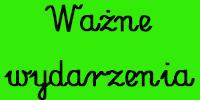 GALERIA FOTOGRAFICZNADzień Dziecka w Fikolandzie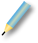 2016-06-02 17:42Z jednodniowym opóźnieniem obchodziły przedszkolaki swoje święto Dnia Dziecka w Fikolandzie. Radość dzieci przy zabawie była ogromna. Przedszkolaki wróciły do szkoły odmienione, z pomalowanymi twarzami.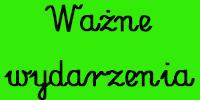 GALERIA FOTOGRAFICZNAInformacja dla rodziców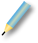 2016-06-02 11:24Uwaga Rodzice!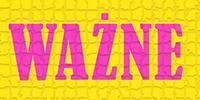 Z uwagi na wyjazd wszystkich dzieci szkolnych i opiekunów do Aquaparku w Lesku w piątek- 3 czerwca- nie będzie opieki świetlicowej( dzień wolny od zajęć dydaktycznych z uwagi na Święto szkoły). W grupie przedszkolnej na języku angielskim będzie zastępstwo pani Małgosi. Zajęcia z panią Alą Czelny w obu grupach odbędą się bez zmian. Zajęcia przedszkolne trwać będą od 8.00- 13.00.Ciepłe posiłki dla przedszkolaków będą dowiezione.Cała Polska czyta dzieciom i...my też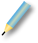 2016-05-24 17:12Przedszkolaki miały dzisiaj kolejne spotkanie z książką. W rolę księżniczki wcieliła się pani Agnieszka Jastrzębska, która przeczytała im ciekawą bajeczkę. Dzieci z wielką uwagą słuchały treści, a na koniec z miłą panią logopedą zrobiły sobie zdjęcie. Pani Agnieszka mimo obowiązków dyrektora żłobka znalazła czas, aby przyjechać do naszych dzieci.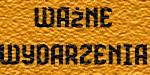 GALERIA FOTOGRAFICZNAInformacje dla rodziców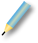 2016-05-23 12:24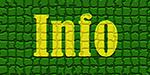 W piątek- 27 maja zajęcia w punktach przedszkolnych trwać będą w godzinach od 8.00- 12.00. Zajęć świetlicowych oraz ciepłych posiłków nie będzie.2 czerwca wyjazd dzieci do Fikolandu w Krośnie.10 czerwca na godz. 9.30- wyjazd dzieci na Festiwal piosenki do Głowienki( zamówiony autobus).  Informacja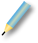 2016-05-16 13:20Przepraszam wszystkich rodziców za opóźnienie w rozpoczęciu zajęć przedszkolnych dnia 16 maja 2016r. Wynika to z mojego przeoczenia w planowaniu zastępstw za nieobecnych nauczycieli, którzy w tym dniu wyjechali na wycieczkę. Moja nieuwaga i braki kadrowe były tego przyczyną, że Państwo musieli sprawować nadzór nad swoimi dziećmi.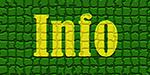 Oceniając tę sytuację przyznaję się do błędu, jednakże stwierdzam, że Uchwała Rady Gminy, dotycząca funkcjonowania punktów przedszkolnych wymaga codziennego dyżuru jednego z rodziców w każdym oddziale.Aby zapewnić właściwą opiekę nad dziećmi i nie dopuścić do zagrożenia ich bezpieczeństwa, w nowym roku szkolnym wprowadzone zostaną w każdym punkcie przedszkolnym codzienne dyżury rodziców w celu pomocy nauczycielowi zgodnie z zapisem Uchwały Rady Gminy:§ 6.1. Opiekę nad dziećmi w czasie zajęć sprawuje nauczyciel Punktu, który odpowiada także za zdrowie i bezpieczeństwo dzieci w tym czasie. Realizując swoje obowiązki może on korzystać z pomocy innych osób- rodziców, stażystów, praktykantów i wolontariuszy, których obowiązkiem jest opieka i zwiększenie bezpieczeństwa dzieci".Cała Polska czyta dzieciom...i my też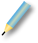 2016-04-27 12:26W tym miesiącu do przedszkolaków przyszła pani Stanisława Szarek, która chętnie przypomniała sobie dawne lata pracy z dziećmi. Przeczytała im bajeczki oraz się z nimi pobawiła. Przedszkolaki byli bardzo zadowoleni.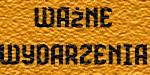 GALERIA FOTOGRAFICZNAKontrola czystości skóry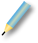 2016-04-27 12:23Informuję, że kontrola czystości skóry dzieci przedszkolnych wypadła pozytywnie. Jednakże proszę rodziców, żeby już we własnym zakresie kontrolowali przynajmniej raz w tygodniu stan czystości głów swoich pociech. 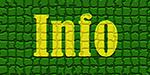 Długi weekend- Piknik 3 maja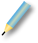 2016-04-26 13:57W dniach od 1- 3 maja trwać będzie długi weekend.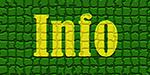 Dnia 2 maja zajęć przedszkolnych nie będzie.W zamian będą zabawy dla dzieci z udziałem rodziców w dniu 3 maja.Plan pikniku trzeciomajowego.1.O godzinie 14.30 w Domu Ludowym we Wrocance odbędzie się akademia w wykonaniu uczniów klasy IV. 2. Od godziny 15.00 do około 15.45- nastąpi poświęcenie wroceńskiego parku, posadzenie dębów pamięci, gdzie po części oficjalnej będzie można skosztować kiełbaski z rożna oraz bigosu( gratis),3. Od godziny 16.00- 20.00 na boisku za szkołą dostępna będzie dmuchana zjeżdżalnia, suchy basen oraz inne atrakcje( wszystkie gratis). Pomoc nad bawiącymi się dziećmi na zjeżdżalni sprawować będą nauczyciele. Odpowiedzialni za bezpieczeństwo dzieci są rodzice. W tym czasie będzie pokaz baniek mydlanych, konkurencje sportowe dla dzieci z nagrodami, mecz siatkówki dorosłych, pokaz OSP- gaszenie pożaru, wypuszczenie baloników biało- czerwonych, napełnionych helem oraz gołębi.4. Podczas pikniku - bufet Rady Rodziców- sprzedaż hot- dogów, zapiekanek, gofrów- w cenie 3 zł. od sztuki oraz zimnych napojówW razie deszczu- atrakcje dla dzieci będą na sali gimnastycznej. Nie odbędą się tylko konkurencje sportowe.Wycieczka do Krosna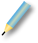 2016-04-21 17:02Dnia 21 kwietnia 2016 roku przedszkolaki z grupy Pszczółek i uczniowie klasy I wybrali się na wycieczkę do Krosna. Najpierw zwiedzili Centrum Dziedzictwa Szkła, gdzie poznali zasady wykonywania wyrobów szklanych oraz próbowali malarstwa na szkle. Następnie ich żywiołem stał się Fikoland, gdzie mogli do woli bawić się.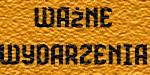 GALERIA FOTOGRAFICZNASpotkanie z policjantem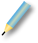 2016-04-15 19:24Przedszkolaki spotkały się dnia 15 kwietnia z panem policjantem z Komendy Miejskiej Policji w Krośnie. Poznały zasady bezpiecznego poruszania się po drodze oraz zasady obrony przed atakiem psa.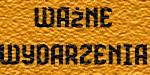 GALERIA FOTOGRAFICZNAPrzedszkolaki w teatrzyku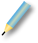 2016-04-13 19:22W dniu 13 kwietnia przyjechał do przedszkolaków teatrzyk kukiełkowy z przedstawieniem pt. "Bezcenni". Kilka pięknych kukiełek wcieliło się w rolę różnych postaci w inscenizacji na temat przyjaźni. Dzieci z wielkim zainteresowaniem oglądnęły przedstawienie.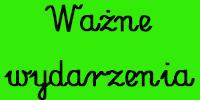 GALERIA FOTOGRAFICZNASpotkanie Biedronek z chomikiem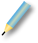 2016-04-06 19:21Maluchy miały dzisiaj w przedszkolu wielką frajdę, ponieważ odwiedził ich malutki chomik, który przyszedł do nich z Szymkiem Mareckim. Radości było co niemiara.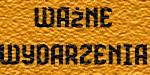 GALERIA FOTOGRAFICZNAPodziękowanie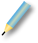 2016-04-06 19:19Dziękujemy Pani Kustroń za przekazanie przedszkolakom pluszowych zabawek. Na pewno się przydadzą!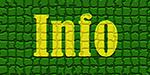 Lista dzieci zapisanych do punktów przedszkolnych i klasy I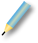 2016-04-01 19:173- latki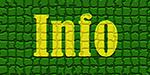 Krzysztof  KuciaDominik ZielańskiMaciej KostrząbFilip Borek                                               Martyna KuciaHubert ZielańskiSzymon Majcher4-latkiMikołaj KustrońKrystian Lenik                                     Weronika Stec5- latkiDawid FlisTobiasz JakubowiczOliwia JastrzębskaAleksandra KielichEmilia Majcher                                      Szymon MareckiWiktoria SzyszkaAdam WojnarKamil JózefczykFranciszek WęgrzynAngelika ZajdelMateusz Krawczyk6- latkiWiktor DućMaria JabłońskaPaweł LajdanowiczAleksander LenikMartyna Parzych                                     Weronika RajsSzymon SzyszkaEmilia WernejMaja ZwaryczGiulia SzelągWielkanocne zwyczaje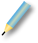 2016-03-23 19:15Przedszkolaki podczas akademii "Wielkanocne zwyczaje" śpiewały piosenki i mówiły wierszyki.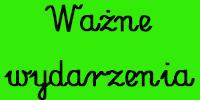 Pożegnanie Marzanny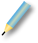 2016-03-18 19:10Przedszkolaki powitały wiosnę  już 18 marca. Nieco wcześniej, ale wszystkie oznaki jej przybycia dzieci już znalazły. Najważniejszy moment to było pożegnanie z Marzanną. Dzieci utopiły ją w Jasiołce.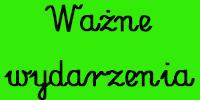 GALERIA FOTOGRAFICZNACała Polska czyta dzieciom i...my też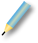 2016-03-18 19:08Przedszkolaki wysłuchały dzisiaj bajki Juliana Tuwima pt. "Lokomotywa", którą przeczytała im. kierownik Gminnej Biblioteki w Miejscu Piastowym- Pani Ania Hreczka. Po lekturze bajki dzieci dostały tablety z aplikacją tego wiersza więc mogły same zobaczyć ciekawe ćwiczenia animacyjne. Była to nieco inna akcja czytania niż do tej pory, ponieważ poparta nowoczesnymi technologiami. 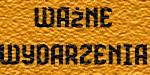 GALERIA FOTOGRAFICZNACała Polska czyta dzieciom i...my też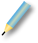 2016-02-11 19:05W ramach akcji "Cała Polska czyta dzieciom" przedszkolaki posłuchały bajeczek, które przeczytała w czwartek dyrektor szkoły. Zainteresowanie treścią i obrazkami było bardzo duże. Kolejny "odcinek" z czytania będzie w marcu.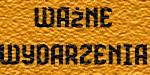 CAŁA POLSKA CZYTA DZIECIOMTeatrzyk "Mała Syrenka"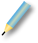 2016-02-10 18:57W środę- 10 lutego- do Pszczółek i Biedronek przybyła Mała Syrenka. Teatrzyk kukiełkowy był dla dzieciaków chwilą pełną wrażeń. Najciekawsze okazało się dotknięcie dużych kukiełek, które dzieci mogły wziąć w swoje ręce.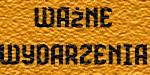 GALERIA FOTOGRAFICZNABAL KARNAWAŁOWY Z PIPPI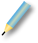 2016-01-22 18:53W dniu 22 stycznia przedszkolaki miały wspaniałą zabawę. Do przedszkola przybyła Pippi Langstrumpf, w którą wcieliła się pani logopeda Agnieszka Jastrzębska. Jej rude warkoczyki, piegi, pomarańczowe pończochy podbiły serca pani Agaty, pani Małgosi i wszystkich dzieciaków. Wszystkie księżniczki, pszczółki, policjanci, żołnierze, kowboje oraz  inne postacie bajkowe i nie tylko skupiły się wokół Pippi Pończoszanki, aby tańczyć, śpiewać, bawić się oraz objadać wspaniałymi smakołykami przygotowanymi przez rodziców. Furorę zrobiły ciasteczka „wyczarowane” przez tatę Oliwki. Ich smak był bajkowy.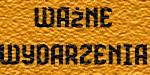 GALERIA FOTOGRAFICZNABabciom, dziadziom winszujemy...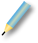 2016-01-21 21:17W dniu 21 stycznia przedszkolaki zaprezentowały program artystyczny dla babci i dziadzia. Śpiewały piosenki, mówiły wierszyki i tańczyły. Na koniec występu wręczyły czekolady i laurki. Było miło, serdecznie i radośnie.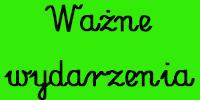 GALERIA FOTOGRAFICZNACała Polska czyta dzieciom i...my też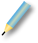 2016-01-11 21:22W ramach ogólnopolskiej akcji czytania dzieciom, w dniu 11 stycznia, przyjechała do przedszkolaków zastępca wójta pani Stanisława Gawlik, która przywiozła najmłodszym ciekawe bajeczki do poczytania. Ze zbiorów swoich dzieci, sprzed wielu lat wybrała znaną wszystkim "Bajkę o rybaku i złotej rybce". Dzieci z zaciekawieniem słuchały, ale największą atrakcją było oglądanie obrazków zaprezentowanych w książce w formie przestrzennej. Dzieciaki wyczuły bratnia duszę w pani wójt i chciały koniecznie usiąść na jej kolanach i przytulić się. 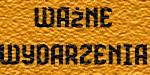 GALERIA FOTOGRAFICZNAPrzedszkolaki przy szopce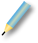 2016-01-07 21:25W czwartek - 7 stycznia- dzieci przedszkolne poszły wraz z panią Małgosią i ks. Władysławem do kościoła. W ramach przedszkolnej katechezy Pszczółki i Biedronki wysłuchały informacji o naszej szopce, ponosiły Dzieciątko, oglądnęły chrzcielnicę oraz pośpiewały kolędy.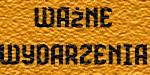 GALERIA FOTOGRAFICZNACała Polska czyta dzieciom i...my też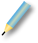 2015-12-19 21:27W piątek- 18 grudnia- pani Danusia przeczytała bajkę przedszkolakom i uczniom z klas I-III. To już trzecie spotkanie w ramach akcji "Cała Polska czyta dzieciom".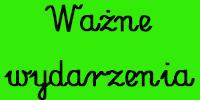 Mikołaj u przedszkolaków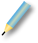 2015-12-04 21:33Nic tak nie cieszy dzieci, jak widok świętego Mikołaja. W piątek- 4 grudnia- odwiedził grupy Pszczółek i Biedronek. Sam widok Mikołaja był dla dzieci wielkim przeżyciem, natomiast otrzymanie prezentów wywoływało ogromną radość u dzieciaków. Były to niezapomniane chwile.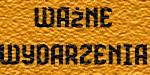 GALERIA FOTOGRAFICZNAAndrzejki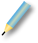 2015-11-27 21:35W dniu 27 listopada grupy Pszczółek i Biedronek miały swoją zabawę andrzejkową. Były wróżby, zabawy, konkursy i tańce. W rolę wróżki wcieliła się pani Małgosia. Radości nie było końca. Atmosferę tworzyła pięknie udekorowana sala zajęć.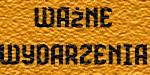 GALERIA FOTOGRAFICZNAŚwięto pluszowego misia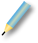 2015-11-25 21:4125 listopada obchodzimy Dzień Pluszowego Misia. Nasze przedszkolaczki postanowiły hucznie obchodzić ten dzień. Każdy przyprowadził do przedszkola swojego pluszowego ulubieńca. Pojawiły się m.in. miś Serduszek, kokardka, Teddy, Kubuś, Przytulaczek, Białuszek i wiele wiele innych. Na początku każdy przedstawił swojego misia i zaprezentował go "na wybiegu". Biedroneczki i pszczółki poznały najstarszego polskiego misia Uszatka z najpopularniejszej dobranocki i wspólnie z nim zaśpiewały jego kołysankę. Kolejną atrakcją był taniec dyskotekowy w parze ze swoim pluszaczkiem. W chwili odpoczynku dzieci wysłuchały wiersza Cz. Janczarskiego "Naprawiamy misia", po czym jednogłośnie stwierdziły, iż zabawki należy szanować i się o nie troszczyć. Następnie przeprowadzono zabawę: "Co brakuje misiowi?" Ochotnicy "doprawiali" misiowi brakujące części ciała a później pomalowały go farbami. Pluszowe misie odbyły także podróż pociągiem. Na koniec każdy przedszkolak otrzymał Order Pluszowego Misia.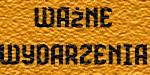 Z pewnością dla dzieci był to ciekawy, wesoły i zabawny dzień w przedszkolu, bo z ich buziek nie znikał uśmiech. GALERIA FOTOGRAFICZNAW bibliotece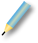 2015-11-13 21:4416 października i 13 listopada bieżącego roku grupy przedszkolne "Biedronek" i "Pszczółek" udały się wraz z wychowawczyniami do Biblioteki Gromadzkiej. Dzieci uczestniczyły w zajęciach według projektu Centrum Edukacji Obywatelskiej pod nazwą "Czytam sobie w bibliotece". Pani Danusia- nasza bibliotekarka - przygotowała dla przedszkolaków atrakcyjne zajęcia. Dzieci wzbogaciły swoją wiedzę na temat segregacji śmieci i odpadów komunalnych, na temat właściwego zachowania się w lesie, wysłuchały opowiadań Wojciecha Widłaka "Przyjaciele Planety Ziemia", "Marta i ufoludek" i Ewy Nowak - "Szarka i wilki". Przedszkolaki kolorowały także obrazki, oglądały bajeczki, korzystały z edukacyjnych gier komputerowych. Na koniec każdy mały czytelnik otrzymał pamiątkową książeczkę do kolorowania i dyplomik. Były to fajne i ciekawe zajęcia. 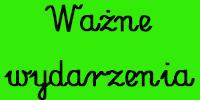 GALERIA ZDJĘĆDzień Jeża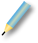 2015-11-10 21:45Jednym z nietypowych świąt w kalendarzu jest Dzień Jeża, obchodzony 10 listopada. Dzieci z grupy "Pszczółek" wraz z wychowawczynią postanowiły uczcić go w swoisty sposób. "Pszczółki" wzbogaciły swoja wiedzę na temat wyglądu oraz trybu życia jeży, wysłuchały opowiadania o rodzinie jeża Jerzego, wspólnie wykonały jeża z szarych gazet oraz zrobiły zakładkę do książki w kształcie kolczastego jeżyka. Zajęciom towarzyszyły zabawy ruchowe, np. "Na dywanie siedzi jeż".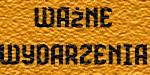 GALERIA FOTOGRAFICZNA Wyniki Konkursu Plastycznego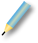 2015-11-04 21:48Gratulujemy Jagusi Kostrząb, która została nagrodzona w szkolnym Konkursie plastyczno- fotograficznym "Barwy jesieni".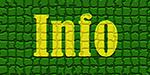 Międzynarodowy Dzień Postaci z Bajek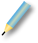 2015-11-04 21:475 listopada grupa przedszkolna "Pszczółek" przyłączyła się do obchodów Międzynarodowego Dnia Postaci z bajek. Pod kierunkiem wychowawczyni dzieci mogły odbyć podróż po bajkach oglądanych dawniej i dziś. Pszczółki opowiadały o bohaterach bajkowych, malowały ich , rozwiązywały zagadki i śpiewały bajkowe przeboje: "Miś Uszatek", "Pszczółka Maja", "Muminki". "Pszczółki" obejrzały fragmenty dobranocek, na których wychowali się ich Rodzice. Na koniec sporządzono wystawkę prac dzieci. 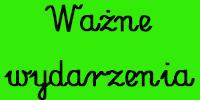 GALERIA FOTOGRAFICZNAGminny Konkurs Piosenki Przedszkolnej "Kolorowe nutki"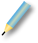 2015-10-29 21:50Dnia 29 października odbył się w Przedszkolu w Miejscu Piastowym Gminny Konkurs Piosenki Przedszkolnej pod nazwą "Kolorowe nutki", na który zgłosiło się aż 27 dzieciaków z przedszkoli w gminie. Z naszego punktu przedszkolnego wzięło udział 2 "Pszczółki": Giulia Szeląg i Martynka Parzych, które zostały przygotowane do występu pod kierunkiem wychowawczyni- pani Agaty. Dziewczynki zaśpiewały bardzo ładnie, natomiast Giulia znalazła się na najwyższym podium, ponieważ zajęła I miejsce. Gratulujemy Giulii oraz wychowawczyni i rodzicom!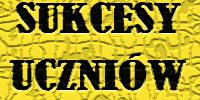 GALERIA ZDJĘĆSpotkanie z paniami ze schroniska dla zwierząt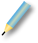 2015-10-27 21:52W dniu dzisiejszym przedszkolaki spotkały się z paniami ze schroniska dla zwierząt, które opowiedziały im, jak należy traktować zwierzątka oraz jak się o nie troszczyć. Największą atrakcją było pogłaskanie adoptowanej ze schroniska Tai. Piesek był bardzo przyjaźnie nastawiony do dzieci i chętnie dawał się pogłaskać.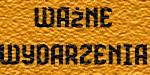 W ramach działalności naszego szkolnego koła opieki nad zwierzętami "Anioły ze szkoły" prosimy rodziców o włączenie się w akcję zbiórki suchej karmy dla zwierząt, starych niepotrzebnych kocyków i innych akcesoriów, które przekażemy do schroniska. Można przynosić przekazane rzeczy do pokoju nauczycielskiego.  Dziękujemy za zrozumienie. GALERIA FOTOGRAFICZNACała Polska czyta dzieciom i...my też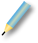 2015-10-24 21:57W dniu dzisiejszym - w ramach Ogólnopolskiej Akcji Głośnego Czytania- został do naszej szkoły zaproszony pan wójt Marek Klara, który przeczytał dzieciom bajeczkę o Tupciu Chrupciu oraz znane wiersze Juliana Tuwima. Niektóre dzieci znały różne bajeczki, ponieważ rodzice im czytają na dobranoc. Dzieciaki chętnie "dyskutowały" z panem wójtem, który czuł się w roli nauczyciela doskonale. Najwyraźniej dobór bajeczek wynikał z faktu, że córeczka pana wójta chętnie słucha ich, gdy tato w domu jej czyta. Kochani Rodzice, czytajcie swoim pociechom bajeczki, ponieważ to rozwija ich wyobraźnię. Niebawem bajeczkę będzie czytał ktoś inny. A kto? Zobaczymy.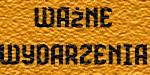 GALERIA FOTOGRAFICZNADzień Kubusia Puchatka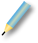 2015-10-15 21:53Dnia 15 października przedszkolaki obchodziły w swoich grupach Dzień Kubusia Puchatka. Zajęcia przebiegały w miłej, przyjaznej atmosferze w towarzystwie grubiutkiego Misia Puchatka i jego przyjaciół ze Stumilowego Lasu. Dzieciaczki wraz z Kubusiem tańczyły, śpiewały, słuchały bajeczki i degustowały "małe Co nieco". Na koniec Pszczółki wykonały piękne portrety wesołego Puchatka. 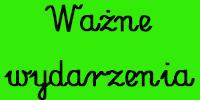 Małe Biedroneczki natomiast przygotowały przyjęcie Kubusiowi Puchatkowi, na które zostały zaproszone lalki. Dzieci nakryły stół i zrobiły ciasteczka z piankoliny. Następnie namalowały farbami Kubusia Puchatka. W dalszej części Biedronki wysłuchały opowiadania o Kubusiu i jego przyjaciołach. Małe Biedroneczki z tej okazji degustowały również "małe Co nieco". GALERIA FOTOGRAFICZNAPasowanie na przedszkolaka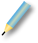 2015-10-14 21:55W dzień Święta Pracowników Oświaty dzieci przedszkolne miały swoją wielką uroczystość. Zarówno Biedronki jak i Pszczółki, odświętnie ubrane, w pięknych czapeczkach, zaprezentowały program artystyczny- wiersze, tańce i piosenki. Po występie odbyła się najważniejsza część uroczystości- Pasowanie na przedszkolaka. Wielki ołówek „powędrował” na ramię każdego dziecka, które dzielnie przetrwało moment Pasowania, a następnie ślubowania. Upominki, dyplomy a na koniec z trudem wykonane zdjęcie grupowe były uwieńczeniem całej ceremonii.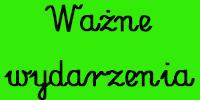 GALERIA FOTOGRAFICZNA